              Извещение              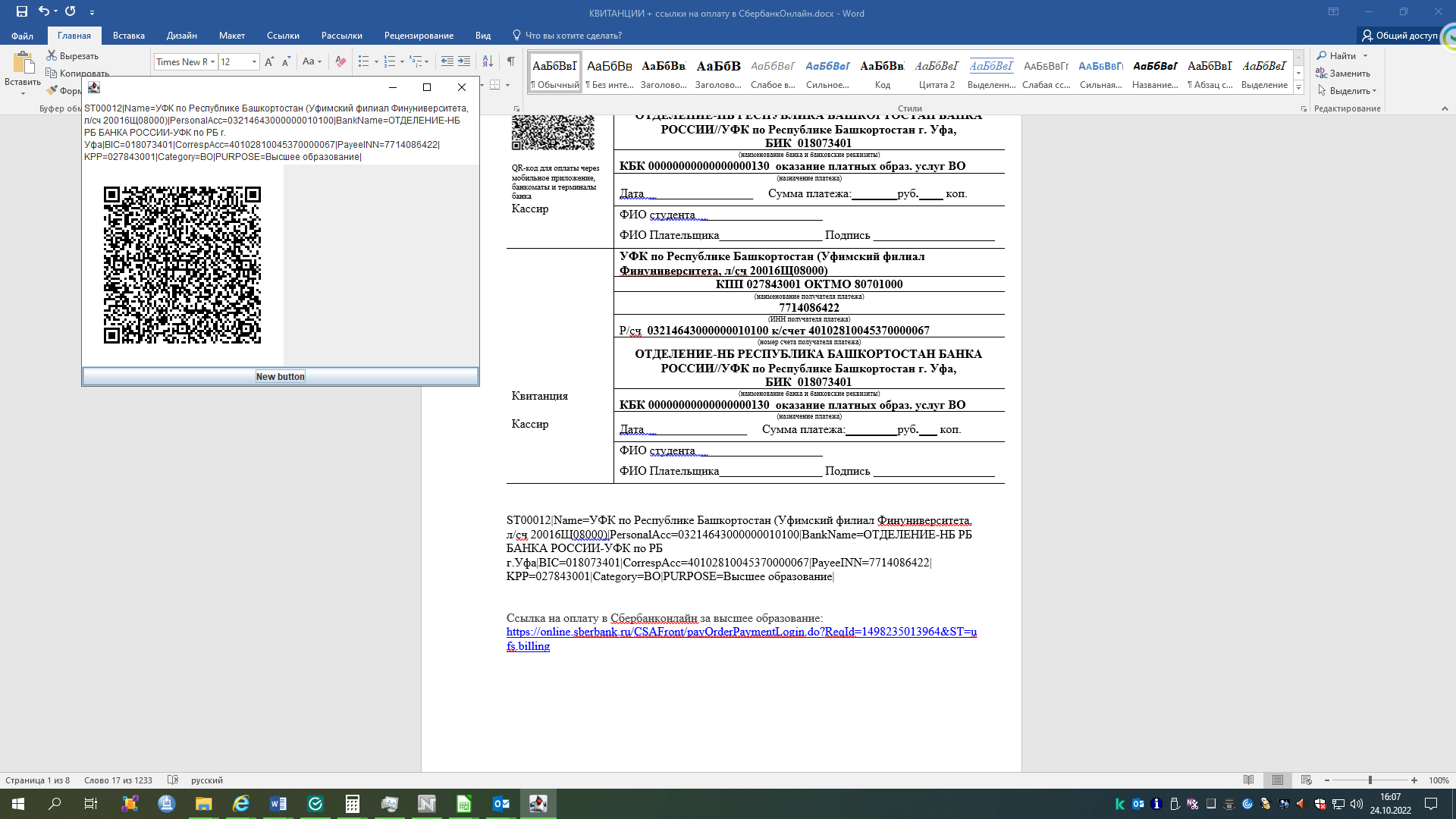 QR-код для оплаты через мобильное приложение, банкоматы и терминалы банкаКассирУФК по Республике Башкортостан (Уфимский филиал Финуниверситета, л/сч 20016Щ08000)              Извещение              QR-код для оплаты через мобильное приложение, банкоматы и терминалы банкаКассирКПП 027843001 ОКТМО 80701000              Извещение              QR-код для оплаты через мобильное приложение, банкоматы и терминалы банкаКассир(наименование получателя платежа)              Извещение              QR-код для оплаты через мобильное приложение, банкоматы и терминалы банкаКассир7714086422              Извещение              QR-код для оплаты через мобильное приложение, банкоматы и терминалы банкаКассир(ИНН получателя платежа)              Извещение              QR-код для оплаты через мобильное приложение, банкоматы и терминалы банкаКассирР/сч  03214643000000010100 к/счет 40102810045370000067              Извещение              QR-код для оплаты через мобильное приложение, банкоматы и терминалы банкаКассир(номер счета получателя платежа)              Извещение              QR-код для оплаты через мобильное приложение, банкоматы и терминалы банкаКассирОТДЕЛЕНИЕ-НБ РЕСПУБЛИКА БАШКОРТОСТАН БАНКА РОССИИ//УФК по Республике Башкортостан г. Уфа,   БИК  018073401              Извещение              QR-код для оплаты через мобильное приложение, банкоматы и терминалы банкаКассир(наименование банка и банковские реквизиты)              Извещение              QR-код для оплаты через мобильное приложение, банкоматы и терминалы банкаКассирКБК 00000000000000000130  оказание платных образ. услуг ВО              Извещение              QR-код для оплаты через мобильное приложение, банкоматы и терминалы банкаКассир(назначение платежа)              Извещение              QR-код для оплаты через мобильное приложение, банкоматы и терминалы банкаКассирДата  _________________     Сумма платежа: _______руб. ___  коп.               Извещение              QR-код для оплаты через мобильное приложение, банкоматы и терминалы банкаКассирФИО студента  ____________________ФИО Плательщика_________________ Подпись ____________________КвитанцияКассирУФК по Республике Башкортостан (Уфимский филиал Финуниверситета, л/сч 20016Щ08000)КвитанцияКассирКПП 027843001 ОКТМО 80701000КвитанцияКассир(наименование получателя платежа)КвитанцияКассир7714086422КвитанцияКассир(ИНН получателя платежа)КвитанцияКассирР/сч  03214643000000010100 к/счет 40102810045370000067КвитанцияКассир(номер счета получателя платежа)КвитанцияКассирОТДЕЛЕНИЕ-НБ РЕСПУБЛИКА БАШКОРТОСТАН БАНКА РОССИИ//УФК по Республике Башкортостан г. Уфа,   БИК  018073401КвитанцияКассир(наименование банка и банковские реквизиты)КвитанцияКассирКБК 00000000000000000130  оказание платных образ. услуг ВО КвитанцияКассир(назначение платежа)КвитанцияКассирДата  ________________     Сумма платежа: ________руб. __  коп. КвитанцияКассирФИО студента  ____________________ФИО Плательщика_________________ Подпись ____________________